仙台市立仙台商業高等学校　生徒指導部　宛『Enjoy Playing Sports with仙商生』～仙商生とスポーツを楽しもう～【参加申込書】（下記内容を記入の上，FAXでお申込みください）【実施競技種目】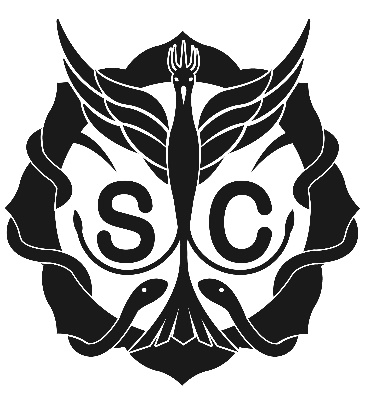 １．申込保護者名フリガナ２．児童の氏名３．性　　別　　男　　　女　　（〇で囲んでください）４．生年月日 (西暦)２０　 年　 月　 日　 満　　歳４．小学校名・学年　　　　　　　　小学校　第 　 学年５．電話番号６．連絡先住所７．希望競技種目下記実施競技種目より１つ選んで，番号を書いてください。実施競技種目募集人数１ソフトボール４０２バドミントン３０３ソフトテニス３０４テニス２０５サッカー３０６陸上競技３０７卓球２０８柔　　　　道２０９剣　　　　道１０